0609   108學年度第二學期English Lunchbox活動         109/06/0906/09午餐期間播放影片，播放主題為Leave No Trace Camping Puppet Show for Kids連結方式: https://www.youtube.com/watch?v=HpeLkC-foeI&list=PLru86xbNlqFePtd6Ex_8dRxitTDcDbahf&index=26&t=0s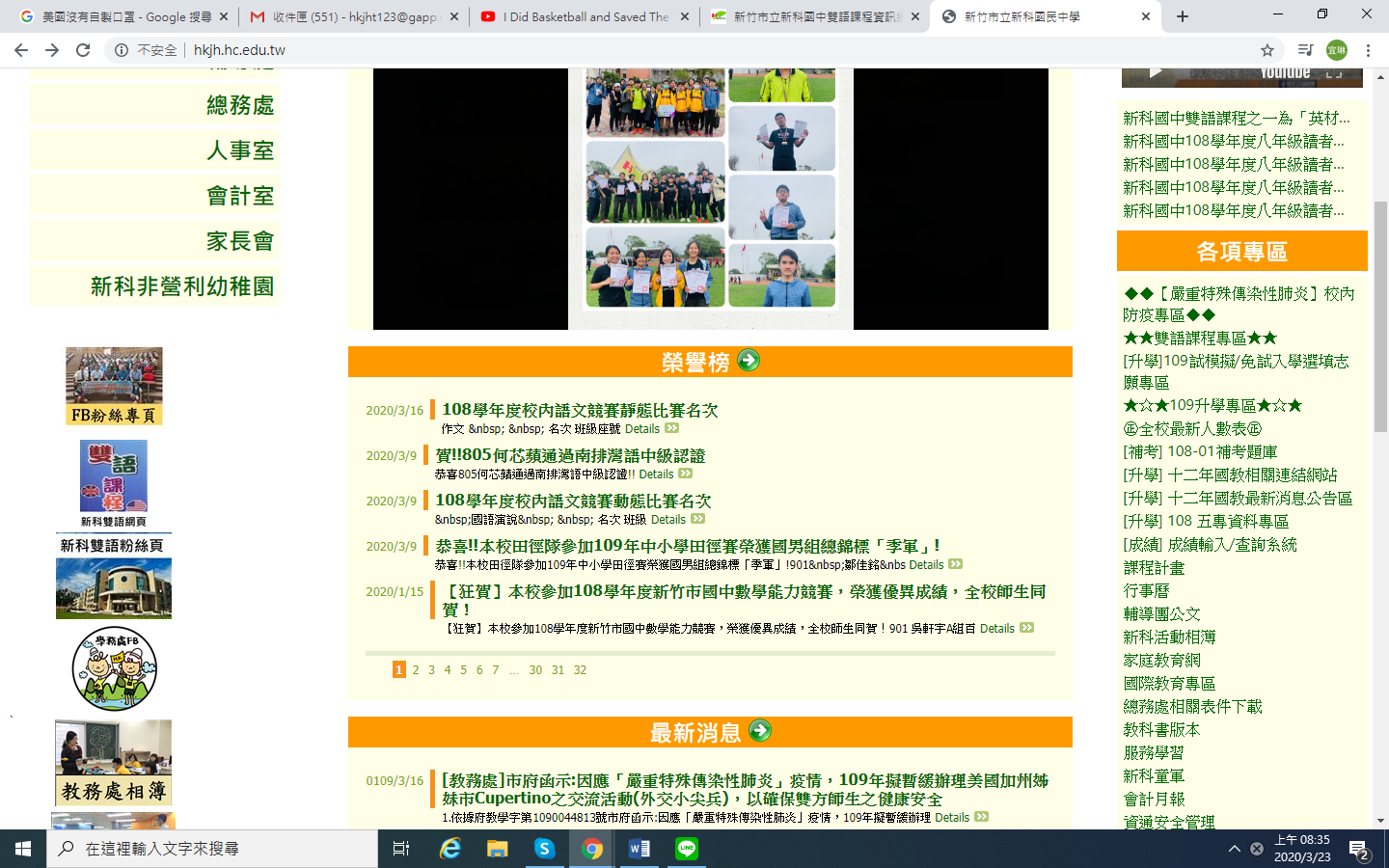 方法1. 直接輸入上面網址方法2. 進入新科國中首頁，左邊的「新科雙語網頁」圖示，下拉至「最新公告」，點選108-2English Lunchbox。※影片打開後請選「英文」字幕。活動方式；在提問單上寫上答案，統一交給副學藝股長，並於今天放學前收至雙語辦公室投入抽獎箱。問題區；請將答案寫在抽獎單上。活動獎勵；完成者可以蓋雙語護照一次，並參加抽獎活動，將於活動隔天抽出數名學生。108學年度第二學期新科國中Lunchbox有獎徵答活動班級：     座號：   姓名：06/09放學之前投到雙語辦公室的摸彩箱，隔天就可以參加抽獎喔！108學年度第二學期新科國中Lunchbox有獎徵答活動班級：     座號：   姓名：06/09放學之前投到雙語辦公室的摸彩箱，隔天就可以參加抽獎喔！108學年度第二學期新科國中Lunchbox有獎徵答活動班級：     座號：   姓名：06/09放學之前投到雙語辦公室的摸彩箱，隔天就可以參加抽獎喔！108學年度第二學期新科國中Lunchbox有獎徵答活動班級：     座號：   姓名：06/09放學之前投到雙語辦公室的摸彩箱，隔天就可以參加抽獎喔！108學年度第二學期新科國中Lunchbox有獎徵答活動班級：     座號：   姓名：06/09放學之前投到雙語辦公室的摸彩箱，隔天就可以參加抽獎喔！108學年度第二學期新科國中Lunchbox有獎徵答活動班級：     座號：   姓名：06/09放學之前投到雙語辦公室的摸彩箱，隔天就可以參加抽獎喔！108學年度第二學期新科國中Lunchbox有獎徵答活動班級：     座號：   姓名：06/09放學之前投到雙語辦公室的摸彩箱，隔天就可以參加抽獎喔！108學年度第二學期新科國中Lunchbox有獎徵答活動班級：     座號：   姓名：06/09放學之前投到雙語辦公室的摸彩箱，隔天就可以參加抽獎喔！108學年度第二學期新科國中Lunchbox有獎徵答活動班級：     座號：   姓名：06/09放學之前投到雙語辦公室的摸彩箱，隔天就可以參加抽獎喔！108學年度第二學期新科國中Lunchbox有獎徵答活動班級：     座號：   姓名：06/09放學之前投到雙語辦公室的摸彩箱，隔天就可以參加抽獎喔！